Strategický rozvojový dokument města Jevišovicena období r. 2020 – 2025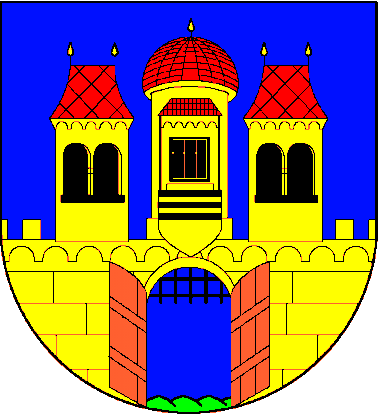 Strategický rozvojový dokument je jedním ze základních dokumentů územního celku - města Jevišovice, vyjadřující předpokládaný vývoj daného celku v dlouhodobějším časovém horizontu. Strategický plán je koncepční a rozvojový dokument vytvořený městským úřadem, jenž vychází ze současného stavu veřejných a soukromých aktivit demografického, ekonomického, sociálního, kulturního a ekologického charakteru na území města.Jeho hlavním smyslem je organizace rozvoje na bázi slaďování jednotlivých zájmů tak, aby město prosperovalo jako celek.Základní myšlenka rozvoje města spočívá ve vytvoření kvalitního prostředí pro občany v současné době žijící a pracující ve městě.Dlouhodobý rozvoj města je tvořen těmito hlavními okruhy:Doprava a technická infrastrukturaObčanská vybavenost a kvalita životaŽivotní prostředíÚzemní rozvojDoprava a technická infrastrukturaCílem je zajistit bezpečné a kvalitní dopravní spojení na okolní města a obce. Dále udržovat a obnovovat místní komunikace včetně chodníků. Dbát na bezpečný pohyb po městě, včasnou informovanost města. Zachování příslušnosti města v systému IDS JmK, opravy a rekonstrukce místních komunikací.Oprava komunikací po vybudování kanalizace				     	2020 – 2025Oprava komunikací po zimním období 					    	průběžněAktualizace pasportu chodníků							průběžněRekonstrukce chodníků								2024Vybudování chodníku na ul. Černínská						2020 – 2024Vybudování chodníku směrem na hřbitov					     	2020 – 2024Oprava chodníků v části Nový svět						    	2020 – 2024Údržba a modernizace sítě veřejného osvětlení				    	průběžněÚdržba a kabelizace veřejného osvětlení					    	2020 – 2024Uložení vedení VO do zemních kabelů vč. pořízení nových stožárů, lamp  	2020 – 2025Kamerový systém pro zvýšení bezpečnosti ve městě				2020 – 2024Instalace kamerového systému na všechny vjezdy + riziková místa + obecní budovy									    	2020 – 2024Občanská vybavenost a kvalita životaCílem je zajistit kvalitativně a kvantitativně odpovídající nabídku veřejných služeb a infrastruktury v oblastech vzdělávání a využití volného času.Údržba a modernizace budovy MÚ – výměna kotle, rekonstrukce otopného systému				     	2020 – 2024Zajištění vhodných prostor pro zájmová sdružení Junák, Pionýr,Sokol, Hasiči Jevišovice								2020 – 2024Údržba a modernizace budovy ZŠ – revize a pravidelná údržba plynovýchkotlů, vč. údržby topení							     	průběžně	Rekonstrukce školní kuchyně							2020 – 2024Údržba přechodu pro chodce a vyhrazeného parkovacího stání pro zaměstnance školy								průběžněÚdržba a modernizace stávající budovy mateřské školy, výmalba interiéru budovy								průběžněRekonstrukce budovy MŠ								2020 - 2024Vybaveni a rekonstrukce auly Komenia 						2020 – 2024Sportovní areály a dětská hřiště – pravidelné revize herních prvků,výměna a dosypání dopadové plochy kolem herních prvků			průběžněÚdržba povrchu hřiště UMT dle technologických postupů a zajištění areálupro sportovní využití									průběžněZajištění finančních prostředků pro výměnu nevyhovujícího travního koberce UMT										průběžněPéče o památky a památkovou zónu – údržba a konzervace památeka výtvarných objektů, příprava plánu regenerace památkové zóny,oprava a restaurování památek v majetku města, zajištění financovánípamátek prostřednictvím fondu regenerace z MK ČR, zajistit podklady pro rekonstrukce drobných památek ve městě a případně jejich opravy	průběžněŽivotní prostředíHlavním cílem je udržet podmínky pro život v kvalitním životním prostředí.Čistota veřejných prostranství – pořízení pracovního nářadí pro pracovníky střediska technické údržby města					průběžněÚdržba a výsadba veřejné zeleně – pravidelná údržba, obnova		trvaleZámecký park – ve spolupráci s DpS Jevišovice zajistit, aby parkbyl trvale přístupný pro občany bez ohrožení zdraví				průběžněÚdržba a rozvoj lesních porostů v majetku města				průběžněRozšíření a modernizace kompostárny, dovybavení kompostárny		průběžněZkvalitnění nakládání s odpady – pořizování nových nádob na separovaný odpad, motivovat obyvatelstvo osvětovou kampaník minimalizaci množství odpadů a vytváření lepších podmínek protřídění odpadů, zavedení sběru materiálově využitelných složekkomunálních odpadů									průběžněVytvoření nových míst pro další nádoby na separovaný odpad		průběžněÚdržba protipovodňového opatření vč. systému monitorovánílokálního výstražného systému (srážkoměrné čidlo pro měřeníve vegetačním období, vodoměrná stanice)					průběžněUdržovat investiční akce podpořené z dotačních zdrojů			průběžněÚzemní rozvojCílem je udržení územního plánu s důrazem na zachování dosavadního venkovského typu zástavby. Revize územního plánu celého katastrálního území,				2020 – 2024Zachovat původní urbanistickou strukturu městě, a to:- ulicovou zástavbu- respektovat charakter prostředí při umisťování novostavebZachovat venkovský ráz městě, a to:- respektovat charakter prostředí při umisťování novostaveb- respektovat měřítko stávající zástavbyPlně využít navržené plochy pro bydlení dle platné územně plánovací dokumentace s možností rozšíření i situování nové zástavby v prolukách stabilizované části města.Rekonstruovat stávající objektyPodpořit bydlení jako hlavní funkci této města vymezením možnostmi dobudování dostatečného zázemí v podobě základní občanské vybavenosti, rekreačního potenciálu.   Nepodporovat jednostranné funkční využití objektů pouze pro bydlení bez odpovídajícího rozvoje dalších funkčních složek – zázemí občanské vybavenosti, jednodenní rekreace a sportu – nevytvářet podmínky pro „noclehárnu“.Umožnit rozvoj drobné řemeslné výroby a služeb sloužících především občanům města a blízkého okolí – obchod, kadeřnictví, opravny, obuvnictví, zámečnictví apod.Zajistit podmínky pro zvýšení ekologické stability územíZajistit územní koridory pro dobudování technické a dopravní infrastrukturyZdroje financování:- Rozpočet města - Dotace a granty Jihomoravského kraje- Operační program MŽP, MMR, IROP, státní rozpočet ČR, aj.Závěr:Strategický rozvojový dokument bude vyhodnocován a aktualizován pravidelně dle potřeby.Za projednání, vyhodnocení a aktualizaci Strategického rozvojového dokumentu města odpovídá starosta města.Schvalovací doložka:Strategický rozvojový dokument města Jevišovice poprvé předložen zastupitelstvu města ke schválení na jednání zastupitelstva dne 16. 12. 2020  a usnesením č. 13  byl schválen.V Jevišovicích dne 16. 12. 2020 ……………………………………………………………………